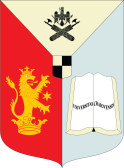 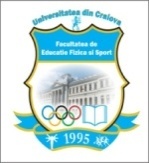 TEMATICA DE CONCURSPOST ASISTENT UNIVERSITAR - POZITIA 37/D06/Disciplinele : Metode de cercetare stiintifica, Evaluarea sistemului neuromioartrokinetic, Anatomia sistemului neuromioartokinetic Etapele și dinamica cercetării ştiinţifice.Sursele de documentare în cercetarea științificăMaterial și metodă în cercetare ( eșantioane de studiu, colectarea datelor, materiale și protocoale de lucru, derularea experimentelor)Metode calitative de colectare a datelor(interviul: terminologie, criterii de clasificare, dinamica interviului)Anatomie topografica membrul superiorAnatomie topografica membrul inferiorEvaluarea umarului prin teste specifice Evaluarea prin teste specifice a cotuluiBibliografie:1.Rusu Ligia, Intervenţia kinetică în afecţiunile sistemului neuromioartrokinetic  Editura Universitaria Craiova, 2007, ISBN 978-973-742-609-3 2.Avramescu Elena Taina ; Rusu Ligia ; Ciupeanu Călugăru Daniela
Anatomia omului2005 / editia 1)ISBN:, Editura Universitaria3.Rinderu E. T, Rusu L., Rosulescu E., 2003, Anatomia omului - bazele anatomice ale miscarii, vol I, Editura Universitaria ISBN 973-8043-318-7, p. 2934. Chelcea S. (2010) - Cum să redactăm o lucrare de licenţă, o teză de doctorat, un articol ştiinţific în domeniul ştiinţelor socioumane, Ediţia a IV-a, Ed. Comunicare.ro, Bucureşti, 5.Chirazi, M. (2016) - Metode de cercetare în educație fizică și sport, Ed. Universității "AlexandruIoanCuza", Iași, 6.Curtis, E., Drennan, Jonathan (2013). Quantitative Health Research: Issues And Methods. Maidenhead: Open University Press. 7.Eco, U. (2014) - Cum se face o teză de licență, Edițierevăzută, Ed. Polirom, Iași